Муниципальное бюджетное образовательное учреждение средняя общеобразовательная школа №8 с углубленным изучением отдельных предметов г.КстовоНоминация «Учебный прикладной проект по предмету как способ формирования умений и навыков проектной деятельности учащихся 5 - 7 классовПроект «Забота о пернатых»(биология, 7 класс)Н.А.Кучерук,учитель биологии МБОУ СОШ №8с углубленным изучением отдельных предметов г. КстовоПредметная тема: «Значение и охрана птиц».Личные данныеФамилия, имя, отчество:Кучерук Наталия АнатольевнаДата рождения: 27 июля 1963 годМесто рождения: Хмельницкая область, г.ИзяславОбразование: высшее, Одесский государственный университет                         им. И.И.Мечникова, 1985Специальность: биологияКвалификация: преподаватель биологии и химииЗанимаемая должность: учитель биологииСтаж педагогической работы: 24 годаПрисвоена квалификационная категория: перваяУчебный прикладной проект по предмету как способ формирования умений и навыков проектной деятельности учащихся 5 - 7 классовПроект «Забота о пернатых»(биология, 7 класс)Н. А. Кучерук,учитель биологии МБОУ СОШ №8с углубленным изучением отдельных предметов г. КстовоПредметная тема: «Значение и охрана птиц».Метапредметная цель проекта:- выявлять, формулировать и решать проблему; составлять план конкретных действий по реализации проекта при поддержке учителя;- применять в проектной деятельности полученные  знания при выполнении практических заданий;- регулировать свою учебную и внеучебную деятельность при решении творческих задач, представлять результаты своей деятельности;- осознавать значимость птиц в природе и их практическое значение для человека; обосновывать необходимость их охраны и заботы о них в зимний период;- использовать коммуникативные действия: устанавливать рабочие отношения в группе, эффективно и продуктивно сотрудничать.Актуальность проекта:Данный проект направлен на формирование экологических знаний для предотвращения исчезновения птиц и всего живого на Земле; осознание необходимости  строить человеческую деятельность с учетом сохранения взаимосвязей в природе, а также на решение такой социально значимой проблемы, как выживание птиц в зимний период. Прикладной проект частично решает проблему привлечения внимания учащихся к миру птиц, воспитание бережного отношения к природе родного края, понимая ее эстетическое значение. Данный проект позволит продолжить работу по формированию основ культуры проектной деятельности, процессу освоения новых знаний и приобретению умений для саморазвития и самосовершенствования путем активной деятельности в социально значимом проекте.Предметное содержание и используемый УМК:Учебный проект является частью рабочей программы по биологии для 7 класса, охватывает содержательные линии о роли  птиц в природе, так как они являются звеньями многих цепей питания, регулируют численность насекомых и грызунов, распространяют семена и плоды, являются санитарами нашей планеты. Рассматриваются вопросы будущего птичьего населения планеты в связи с растущим антропогенным процессом; о проблемах сохранения биологического разнообразия птиц планеты и родного края, пути решения проблемы и меры сохранения численности птиц.УМК: Программы курса «Животные» для 7-го класса авторов В.М. Константинова, В.С. Кучменко, И.Н. Пономаревой // Программы. М.: Вентана-Граф,2010.//Структура проекта:Прикладная проектная деятельность проходит в рамках урока биологии при изучении соответствующей темы «Значение и охрана птиц» и во внеурочное время в рамках районной природоохранной акции «Покормите птиц». На уроках биологии осуществляется часть проектировочного этапа: актуализация, выдвигается проблема, пути решения, формируются  рабочие группы. Во внеурочное время проводятся индивидуальные и групповые консультации, оформление проектных продуктов. На заключительном этапе – защита проекта на районной конференции школьников «Птицы», которая проходит ежегодно в конце марта или апреле.Описание реализации проектной деятельности(по методике организации проекта И.В.Кругловой, начальника Центра наставничества молодых специалистов ОУ г.Москвы)Приложение №1
Критерии и показатели результативности проектаАвторы проекта по пятибальной системе оценивают свою результативность данного проектаПриложение №2Критерии оценивания проекта85 – 100 баллов «отлично»70 – 85 баллов «хорошо»50 – 70 баллов «удовлетворительно»Менее 50 баллов «неудовлетворительно»Приложение №3Анкета «Как вы владеете проектными умениями»Оцени свои умения работать методом проекта, используя следующие критерии оценки: 3 балла – умею; 2 балла – иногда получается; 1 балл – чаще не получается; 0 баллов – не умеюФамилия, имя ученика__________________________________________Класс _______________________________________________________Предмет_____________________________________________________Приложение №4Изготовление кормушек и подкормка в птиц в зимний период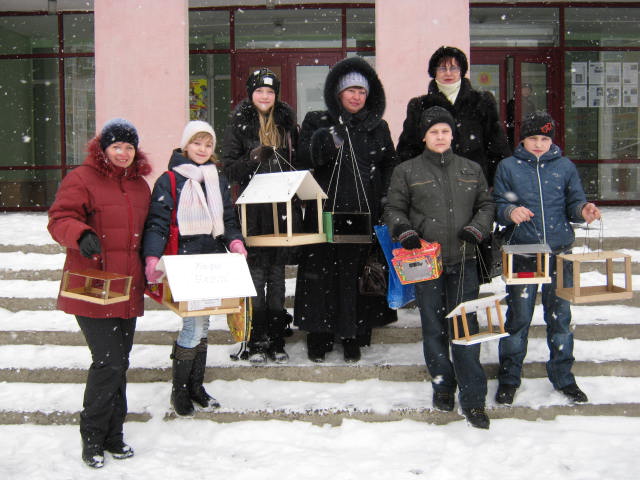 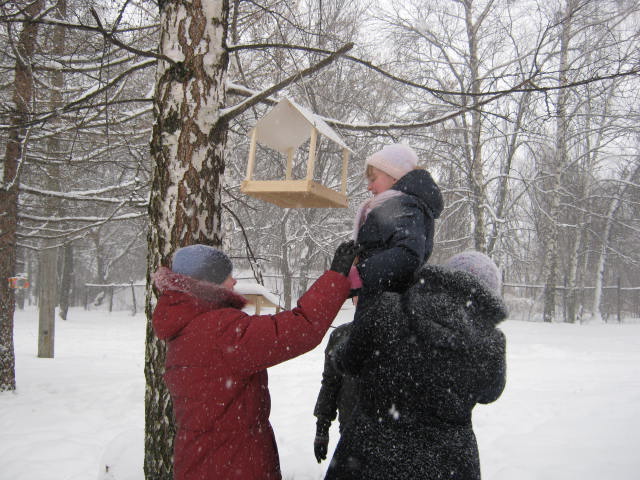 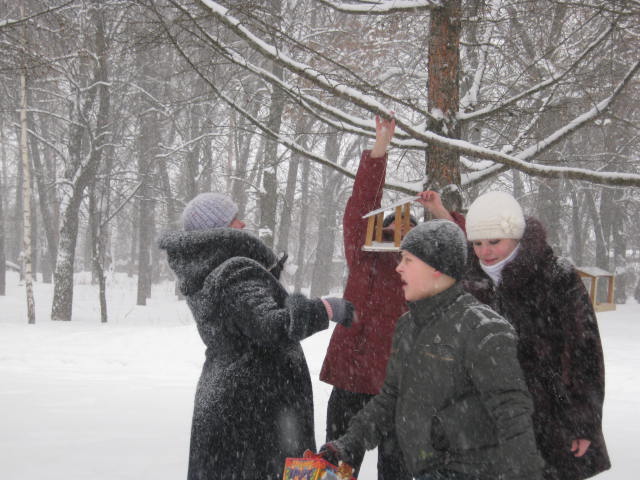 Выпуск агитационной газеты и сбор корма для птиц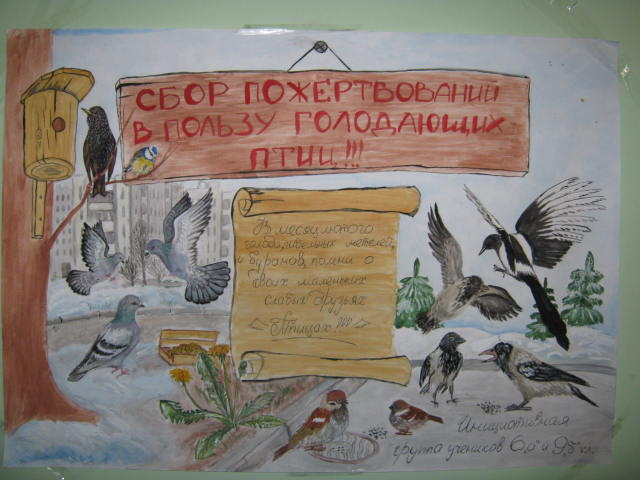 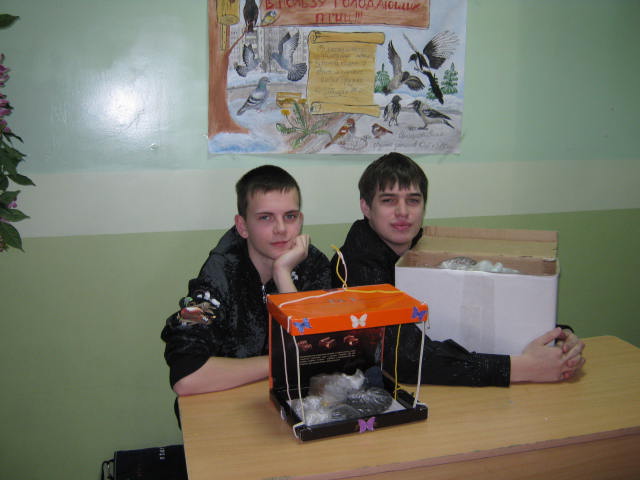 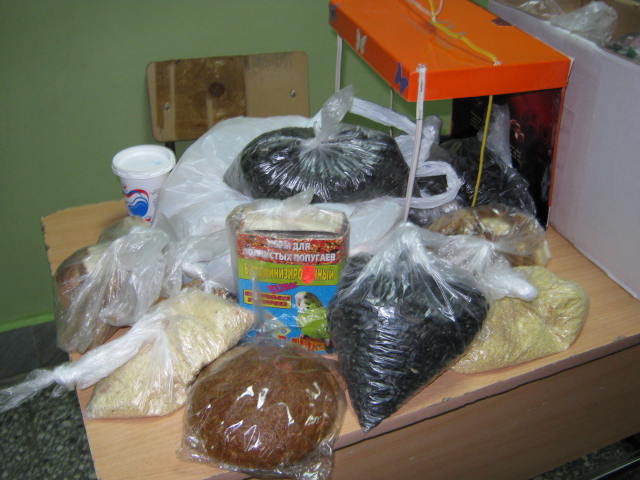 Проведение экскурсий и классных часов: «Птицы города зимой»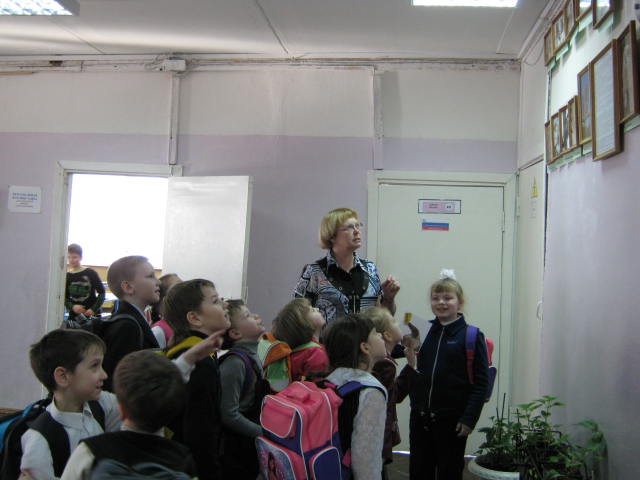 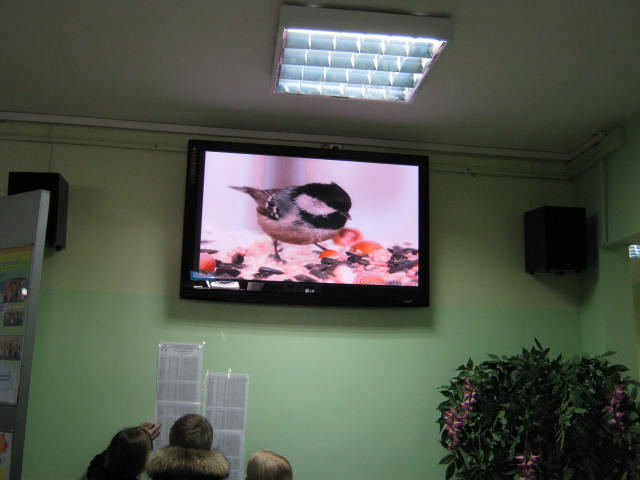 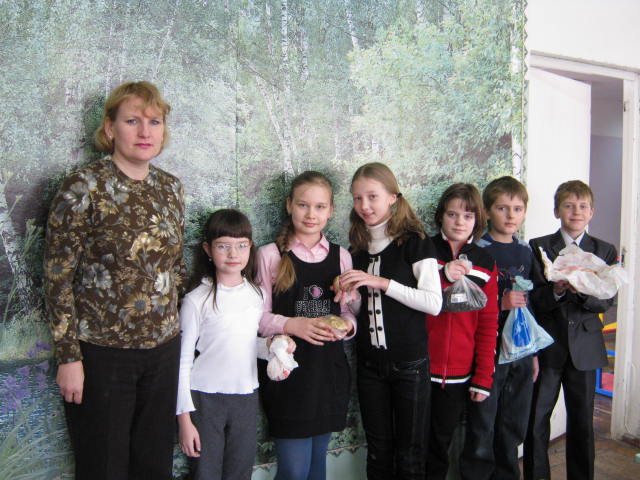 Праздник «Зиновий – синичник»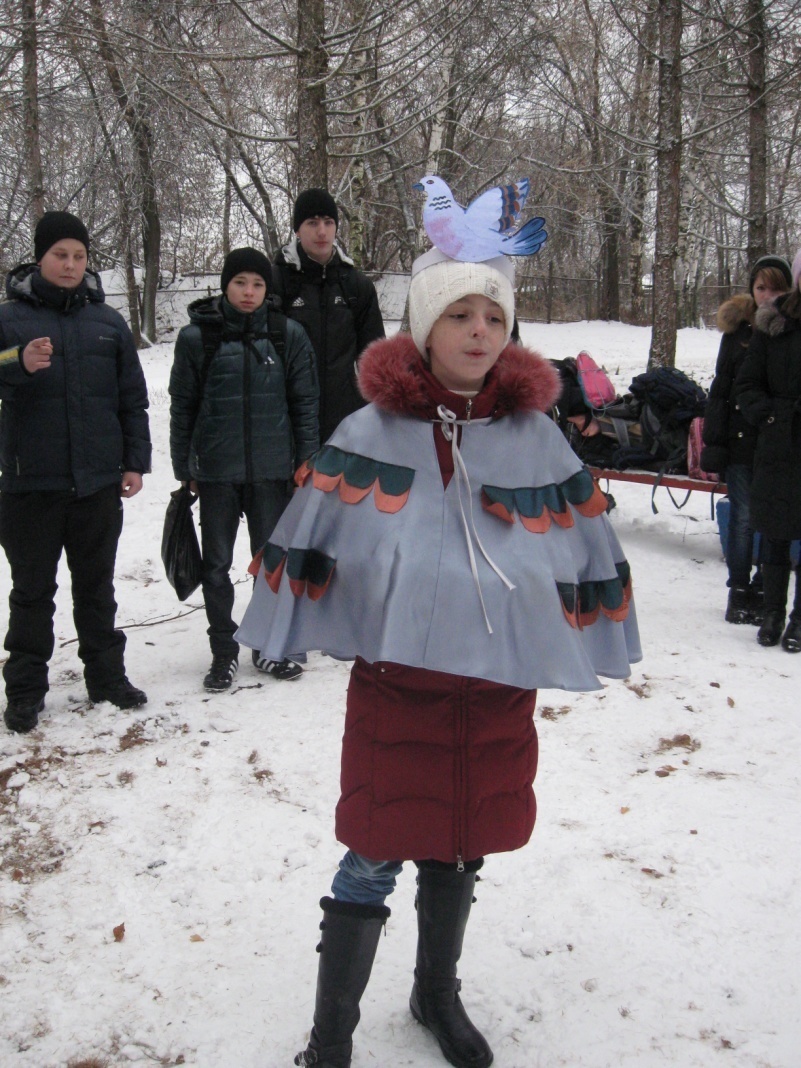 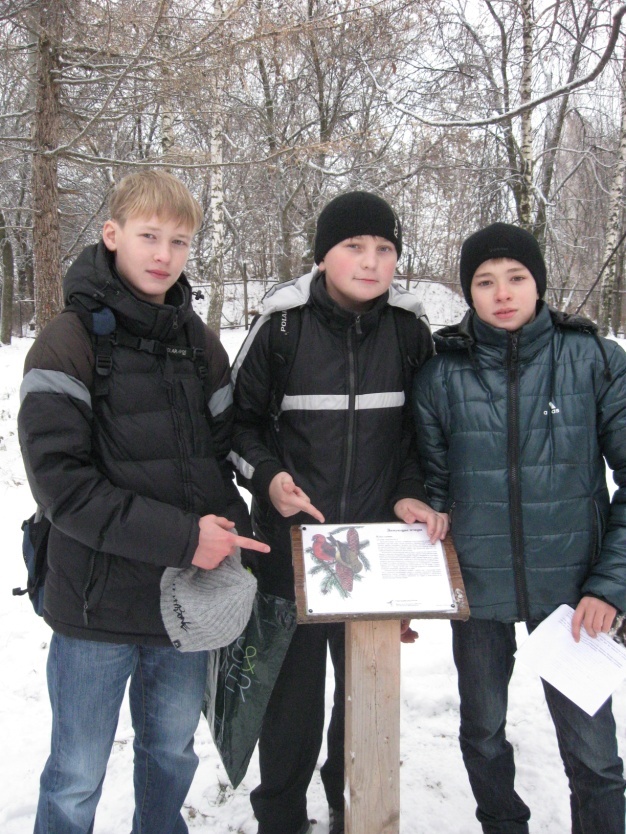 Районная конференция «Птицы»Защита проекта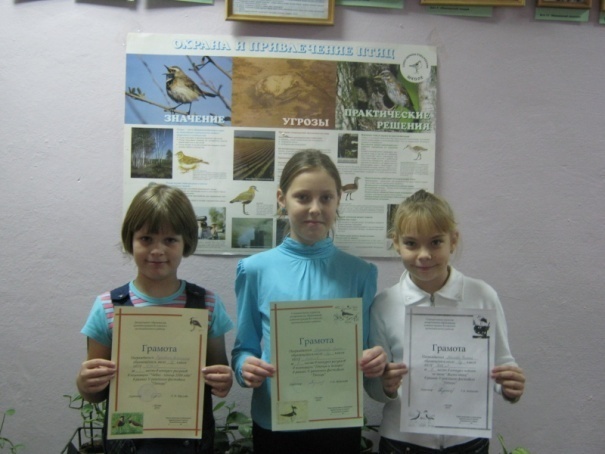 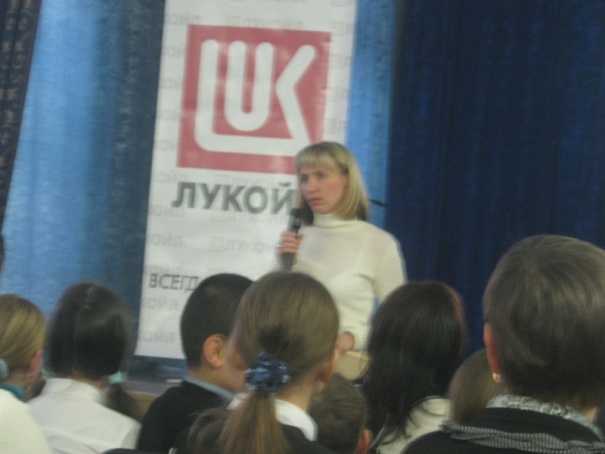 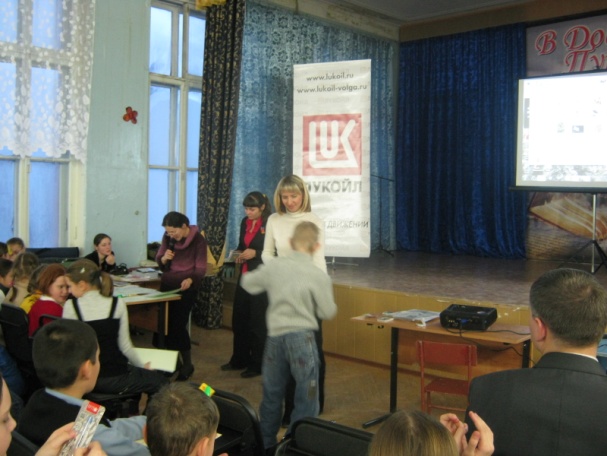 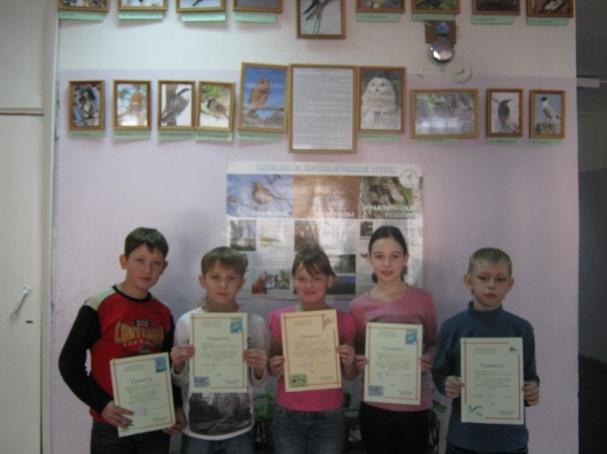 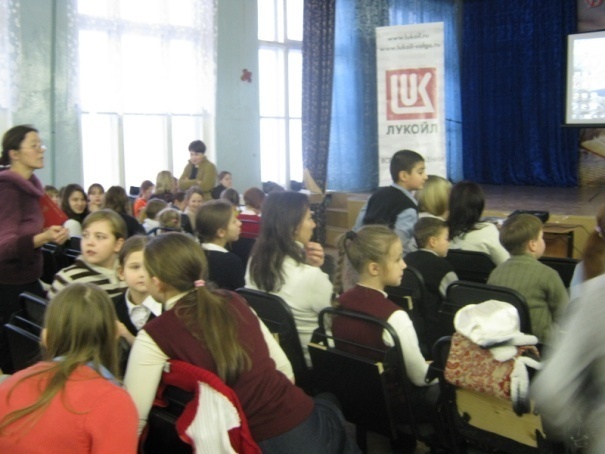 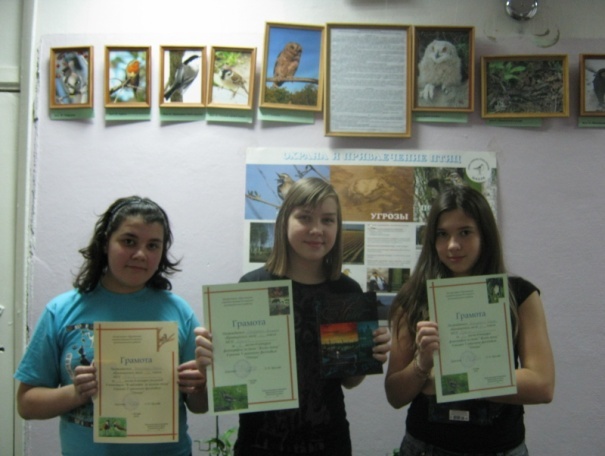 Список литературы:1. Бобиенко О.М. Теоретические подходы к проблеме ключевых компетенций //www.tisbi.ru/science/veatnik/2003/issue2/ 2. Кудрявцев, А. Проектирование и управление развитием единой информационной среды школы/ А.Кудрявцев //Директор школы. – 2007. –№1. –С. 14– 20. 3.  Леонтович,А.В. Исследовательская и проектная работа школьников: методические рекомендации. Требования и критерии оценивания/А.В.Леонтович, А.С.Саввичев.- М.:ВАКО, 2014. - 159с4. Маркачев, А.Е. Применение метода проектов в школьной практике/ А.Е. Маркачев, Т.А.Боровских, Г.М.Чернобельская //Химия в школе.–2007.–№2.–С.34–36 5. Нефедова Л.А., Ухова Н.М. Развитие ключевых компетенций в проектном обучении//Школьные технологии.-2006.-№4.- с.616.  Ступницкая, М.А. Что такое учебный проект?/ М.А.Ступницкая. – М.: Первое сентября, 2014 –С.44Содержание деятельностиФормы работы, методы и приемыПрактические результаты1 этап:Планирование работы над проектом(обмен имеющимися знаниями по теме, определение проблем и выбор наиболее актуальных для них)1 этап:Планирование работы над проектом(обмен имеющимися знаниями по теме, определение проблем и выбор наиболее актуальных для них)1 этап:Планирование работы над проектом(обмен имеющимися знаниями по теме, определение проблем и выбор наиболее актуальных для них)Предпроектная часть: актуализация, определение проблемы и формулирование темы проекта.«Мозговой штурм»Самостоятельная работа«Мозговой штурм»На этом этапе были разработаны вопросы для самостоятельной работы в группах о роли птиц в природе, используя информационный материал.Вопросы:Каково значение птиц в природе для растений?Каково значение птиц в природе для Животных?Каково положительное значение птиц в жизни человека?Каково положительное значение птиц в жизни человека?Назовите отрицательное значение птиц в жизни человека?В результате обсуждения была отмечена экологическая неоднозначность понятий, как полезные и вредные животные в природе. В процессе обсуждения темы подводится вывод о том, что положительных  значений  птиц в природе больше и необходимо птиц привлекать к жилищу человека. Была сформулирована проблема будущего птичьего населения в связи с растущим антропогенным воздействием человека на природу, почему большинство птиц погибает в зимнее время, как можно эффективно  оказать помощь пернатым.2 этап:Аналитический(прикладная проектная работа учащихся и самостоятельное получение новых знаний)2 этап:Аналитический(прикладная проектная работа учащихся и самостоятельное получение новых знаний)2 этап:Аналитический(прикладная проектная работа учащихся и самостоятельное получение новых знаний)- Формулирование цели и задач;- поиск и сбор информации;- обмен информацией с другими лицами;- интерпретация данных;- сравнение полученных данных и отбор наиболее значимых для оформления проекта.Индивидуальная и групповая работа учащихся с информационными источникамиКонсультации, сбор информации по теме проектаУчащиеся совместно с учителем поставили цель и определили задачи проектной деятельности.Цель: привлечь внимание учащихся к миру птиц и проблемам их выживания в зимний период; обосновать необходимость их охраны.Задачи:1.Изучить разнообразие птиц Кстовского района и Нижегородской области.2. Знакомство со специальными мерами охраны птиц для предотвращения исчезновения птиц на Земле.3. Воспитание бережного отношения к природе родного края.4.Изготовление кормушек и размещение их на территории школы и «Синичкиной аллее».5. Организация регулярной подкормки птиц и наблюдение за поведением птиц во время «обеда».6. Агитационно-пропагандистская работа среди учащихся школы, учителей, родителей и жителей микрорайона.I. Исследовательский блок. Понятие биологическое разнообразие птиц на земле. Правильное «птичье меню» в зимний период. Происхождение и значение листов Красной книги.II. Практический блок.2.1. Макеты кормушек.2.2. Проведение акции «Помоги птицам» (сбор корма).2.3. Публикации в СМИ, радиопередачи о птицах, беседы о жизни птиц в зимний период.2.4. Экскурсии на этно-экологической тропе «Залукерьино».2.5. Стихи собственного сочинения о птицах.III. Выводы по реализации проекта.IV.  Информационные источники.Каждой группе учащихся были предложены темы для группового изучения как части общей проектной деятельности. Собранные материалы ребята представили в виде электронных документов, содержащих текст, рисунки, фотографии, макеты, стихи. К творчеству детей подключились родители и учащиеся нашей школы.3 этап:Обобщение(структурирование информации и интеграция полученных знаний, умений и навыков)3 этап:Обобщение(структурирование информации и интеграция полученных знаний, умений и навыков)3 этап:Обобщение(структурирование информации и интеграция полученных знаний, умений и навыков)-Систематизация полученных данных;- создание проектного продукта;- подготовка презентации.Коллективное обсуждениеПосле сбора информации авторы проекта приступили к оформлению публичной презентации: редактировали текст, распечатывали фотографии собственных макетов кормушек, вставляли графические объекты. Для защиты проекта на районной конференции «Птицы» авторами под руководством учителя был составлен текст публичного выступления, оформлена мультимедийная презентация.  Учащиеся для защиты проекта  использовали стихи о птицах как известных авторов, так и стихи собственного сочинения.4 этап:Анализ прикладного проекта деятельности школьников(презентация полученных результатов, оценка, рефлексия)4 этап:Анализ прикладного проекта деятельности школьников(презентация полученных результатов, оценка, рефлексия)4 этап:Анализ прикладного проекта деятельности школьников(презентация полученных результатов, оценка, рефлексия)- Организация презентации результатов работы над проектом;- оценка индивидуальной и коллективной проектной деятельности.Публичное выступлениеКоллективный анализ результатов проектаРезультаты учебного прикладного проекта «Забота о пернатых», разработанного и реализованного учащимися 7 класса, были представлены на районной школьной конференции «Птицы». Авторы проекта в своей возрастной группе заняли 1 место. В кабинете биологии был оформлен стенд «Птицы зимой», посвященный теме проекта. В школьной газете «Новое поколение»  была опубликована статья «Кормушки птицам!»Авторы проекта оценивают собственную деятельность и озвучивают результаты (Приложение №1). Проектный продукт оценивают также учитель и учащиеся школы (Приложение №2).  Самодиагностика по анкете «Как вы владеете проектными умениями» (Приложение №3).Показатели результативности проекта12345Востребованность данного проектаУдовлетворенность участников проектаУровень развития творческих способностейРазвитие познаний, навыков и уменийДинамика интереса к теме проектаЭтапыКритерииУчащиеся УчительЗащитаПредставление (15б)ЗащитаОтветы на вопросы (15б)Процесс проектированияИнтеллектуальная активность (10б)Процесс проектированияТворчество (10б)Процесс проектированияПрактическая деятельность (10б)Процесс проектированияУмение работать в команде (10б)ИтогДостигнутые результаты (15б)ИтогОформление (15б)Проектные уменияНачало проектаОкончание проектаФормулировать проблемуСтавить цельСтавить задачиВыбирать методы и способы решения задачПланировать работуОрганизовать работу в группеУчаствовать в совместной деятельности: выслушивать мнение других; высказывать своё мнение и, доказывая, отстаивать его; принимать чужую точку зрения и др.Использовать Интернет для поиска информацииСистематизировать информацию, расположив её в порядке логического следованияНа основе имеющейся информации составлять мультимедийную презентацию в Power Point или других программахВыступать с презентацией перед аудиториейВ проделанной по проекту работе находить «слабые» стороныВидеть, что мне лично дало выполнение проект